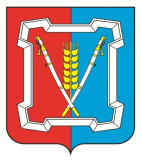 Контрольно-счетный органКурского муниципального района Ставропольского краяШкольный пер., д. 12, с-ца Курская, 357850 Тел.: 8(87964)6-46-14, 6-46-12, факс 6-46-12, KSOKMR@yandex.ru____________________________________________________________________________________________________            Утверждаю:                                                                         Председатель                                                                         Контрольно-счетного органа                                                                         Курского муниципального                                                                                            района  Ставропольского края                                                                                             _______________ А.А. Оганесян                                             «25» ноября 2020 годаЗАКЛЮЧЕНИЕ № 41
на проект решения «О внесении изменений в решение совета Курского муниципального района Ставропольского края от 05 декабря 2019 года      № 170 «О бюджете Курского муниципального района Ставропольского края на 2020 год и плановый период 2021 и 2022 годов»«25» ноября 2020 года                                      		                                   № 111 На основании пункта 2 части 1 статьи 8 Положения «О Контрольно-счетном органе Курского муниципального района Ставропольского края» от 20 декабря 2012 года № 25 и пункта 8 Положения о бюджетном процессе Курского муниципального района Ставропольского края от 24.11.2017г. №9, Контрольно-счетным органом Курского муниципального района Ставропольского края подготовлено заключение на проект решения «О внесении изменений в решение совета Курского муниципального района Ставропольского края от 05 декабря 2019 года № 170 «О бюджете Курского муниципального района Ставропольского края на 2020 год и плановый период 2021 и 2022 годов» (далее – проект).Представленный на экспертизу проект направлен в Контрольно - счетный орган Курского района Ставропольского края письмом администрации Курского муниципального района Ставропольского края от 19.11.2020г. № 5202 в составе: проект решения, пояснительная записка, отчет об исполнении консолидированного бюджета Курского муниципального района на 01.11.2020г. Проект решения подготовлен Финансовым управлением администрации Курского муниципального района Ставропольского края. Экспертиза проведена на основании представленных документов, в части вносимых изменений. Установлено, что основной целью проекта является изменение основных характеристик бюджета Курского муниципального района Ставропольского края на 2020 год и плановый период 2021 и 2022 годов, утвержденных решением совета Курского муниципального района Ставропольского края от 05 декабря 2019 года № 170 (далее – решение о бюджете).Анализ изменений, вносимых в текстовые пункты решения  совета Курского муниципального района Ставропольского края от 05 декабря 2019 года № 170 «О бюджете Курского муниципального района Ставропольского края на 2020 год и плановый период 2021 и 2022 годов»Проектом решения предлагается текстовые пункты 1,7,11,15,17 и 23 уточняющие основные характеристики бюджета Курского муниципального района Ставропольского края, а также приложения к решению о бюджете 1а, 4, 6, 8, и 10 изложить в новой редакции.  Пункт 1 решения о бюджете изложить в следующей редакции:«1. В подпункте 1 цифры «1 602 515,78» заменить соответственно цифрами «1 686042,43».2. В подпункте 2 цифры «1 635326,33» заменить соответственно цифрами «1 718854,31». 2. В подпункте 2 цифры «1 635326,33» заменить соответственно цифрами «1 718854,31».   3. В абзаце первом подпункта 3 цифры «32810,55» заменить цифрами «32811,88».     В подпункте 1 пункта 7 цифры «1 408 517,59» заменить  цифрам «1 483858,19».  В пункте 11 цифры «472058,04» заменить цифрами «519439,98». В пункте 15 слова «на 2020 год  в сумме цифры «14143,22» заменить словами «на 2020 год  в сумме цифры «31541,61».  В подпункте 3 пункта 17 после слов «на 2020 год  в сумме» цифры «6678,55» заменить цифрами «270,90».В пункте 23:В подпункте 4 цифры «871,85» заменить цифрами «548,53».     2. В подпункте 9 цифры «444,88» заменить цифрами «1465,85».Приложения «№ 1а, № 4, № 6, № 8, и № 10  к решению о бюджете изложить в новой редакции.Анализ изменений в доходную часть бюджета на 2020 год и плановый период 2021 и 2022 годов.Доходную часть бюджета на 2020 год предлагается увеличить на 83526,65 тыс. рублей, за счет увеличения объема безвозмездных поступлений на оснований постановления Правительства Ставропольского края от 10 ноября 2020 г. № 617-рп «О проекте закона Ставропольского края «О внесении изменений в Закон Ставропольского края «О Бюджете Ставропольского края на 2020 год и плановый период 2021 и 2022 годов», протокола заседания комиссии о проведении отбора муниципальных образований Ставропольского края для предоставления субсидий из бюджета Ставропольского края за счет средств дорожного фонда Ставропольского края бюджетам муниципальных образований Ставропольского края на софинансирование мероприятий по дорожной деятельности на 2020 год от 16 ноября 2020 г., распоряжения администрации Курского муниципального района Ставропольского края от 30 октября 2020 г. № 255-р и от 18 ноября 2020 г. № 269-р «О внесении на рассмотрение представительного органа Курского муниципального округа Ставропольского края предложений о перераспределении утвержденных бюджетных ассигнований зарезервированных в бюджете Курского муниципального района Ставропольского края», и уведомлений, поступивших от министерства труда и социальной защиты населения Ставропольского края. Общий объем доходной части составит 1 686 042,43 тыс. рублей. Доходную часть бюджета на плановый период 2021 и 2022 годов предлагается оставить без изменения. Общий объем доходной части составит в 2021 году  1 706 302,10 тыс. рублей, в 2022 году  1 517 575,43 тыс. рублей.Анализ изменений расходной части бюджета Курского муниципального района  Ставропольского края на 2020 год и плановый период 2021 и 2022 годов.С учетом предлагаемых изменений уточненные годовые плановые назначения по расходам бюджета Курского муниципального района  Ставропольского края составят на 2020 год – 1 718 854,31 тыс. рублей; на 2021 год – 1 706 302,10 тыс. рублей; на 2022 год – 1 517 575,43 тыс. рублей. Расходную часть бюджета предлагается увеличить в 2020 году на 83 527,98 тыс. рублей по муниципальным программам. Общий объем расходной части составит в 2020 году  1 718 854,31 тыс. руб.; в 2021 году  1 696 302,10 тыс. рублей и в 2022 году  1 517 575,43 тыс. рублей.Изменения программной части расходов бюджетаМуниципальная программа «Развитие образования» Утвержденные первоначальные плановые назначения 2020 года в сумме 752 593,34 тыс. рублей предлагается уменьшить на 11 059,29 тыс. рублей. Таким образом, уточненный объем расходов на реализацию муниципальной программы «Развитие образования» в 2020 году составит 741 534,05 тыс. рублей. В разрезе подпрограмм уточненные плановые назначения представлены в таблице: тыс. рублейМуниципальная программа «Социальная поддержка граждан»Утвержденные первоначальные плановые назначения 2020 года в сумме 393 965,12 тыс. рублей предлагается увеличить на 177 293,28 тыс. рублей. Таким образом, уточненный объем расходов на реализацию муниципальной программы «Социальная поддержка граждан» в 2020 году составит 571 258,40 тыс. рублей. В разрезе подпрограмм уточненные плановые назначения представлены в таблице: тыс. рублейМуниципальная программа «Сохранение и развитие культуры»Утвержденные первоначальные плановые назначения 2020 года в сумме 67 961,37 тыс. рублей изменению не подлежат.Муниципальная программа «Развитие физической культуры и спорта»Утвержденные первоначальные плановые назначения 2020 года в сумме 18 411,04 тыс. рублей предлагается уменьшить на 762,92 тыс. рублей. Таким образом, уточненный объем расходов на реализацию муниципальной программы «Развитие физической культуры и спорта» в 2020 году составит 17 648,12 тыс. рублей. В разрезе подпрограмм уточненные плановые назначения представлены в таблице: Муниципальная программа «Молодежная политика»Утвержденные первоначальные плановые назначения 2020 года в сумме 2 463,81 тыс. рублей предлагается уменьшить на 279,07 тыс. рублей. Таким образом, уточненный объем расходов на реализацию муниципальной программы «Молодежная политика» в 2020 году составит 2 184,74 тыс. рублей. В разрезе подпрограмм уточненные плановые назначения представлены в таблице.Муниципальная программа «Управление имуществом»Утвержденные плановые назначения 2020 года в сумме 800,00 тыс. рублей изменению не подлежат.Муниципальная программа «Управление финансами»Утвержденные первоначальные плановые назначения 2020 года в сумме 159 197,92 тыс. рублей предлагается увеличить на 4 447,08 тыс. рублей. Таким образом, уточненный объем расходов на реализацию муниципальной программы «Управление финансами» в 2020 году составит 163 645,00 тыс. рублей. В разрезе подпрограмм уточненные плановые назначения представлены в таблице: тыс. рублейМуниципальная программа «Защита населения и территории Курского района Ставропольского края от чрезвычайных ситуаций»Утвержденные первоначальные плановые назначения 2020 года в сумме 3 948,46 тыс. рублей предлагается уменьшить на 350,31 тыс. рублей. Таким образом, уточненный объем расходов на реализацию муниципальной программы «Защита населения и территории Курского района Ставропольского края от чрезвычайных ситуаций» в 2020 году составит 3 598,15 тыс. рублей. В разрезе подпрограмм уточненные плановые назначения представлены в таблице: Муниципальная программа «Развитие малого и среднего бизнеса, потребительского рынка, снижение административных барьеров»Утвержденные первоначальные плановые назначения 2020 года в сумме 11 536,54 тыс. рублей предлагается уменьшить на 661,50 тыс. рублей. Таким образом, уточненный объем расходов на реализацию муниципальной программы «Развитие малого и среднего бизнеса, потребительского рынка, снижение административных барьеров» в 2020 году составит 10 875,04 тыс. рублей. В разрезе подпрограмм уточненные плановые назначения представлены в таблице:Муниципальная программа «Развитие коммунального хозяйства, транспортной системы и обеспечения безопасности дорожного движения»Утвержденные первоначальные плановые назначения 2020 года в сумме 27 775,27 тыс. рублей предлагается увеличить на 18 270,86 тыс. рублей. Таким образом, уточненный объем расходов на реализацию муниципальной программы «Развитие коммунального хозяйства, транспортной системы и обеспечения безопасности дорожного движения» в 2020 году составит 46 046,13 тыс. рублей. В разрезе подпрограмм уточненные плановые назначения представлены в таблице:Муниципальная программа «Развитие сельского хозяйства»Утвержденные первоначальные плановые назначения 2020 года в сумме 6 807,89 тыс. рублей изменению не подлежат.Муниципальная программа «Межнациональные отношения и поддержка казачества»Утвержденные первоначальные плановые назначения 2020 года в сумме 13 180,37 тыс. рублей предлагается уменьшить на 601,18 тыс. рублей. Таким образом, уточненный объем расходов на реализацию муниципальной программы «Межнациональные отношения и поддержка казачества» в 2020 году составит 12 579,19 тыс. рублей. В разрезе подпрограмм уточненные плановые назначения представлены в таблице: Муниципальная программа «Энергосбережение и повышение энергетической эффективности»Утвержденные первоначальные плановые назначения 2020 года в сумме 2 318,04 тыс. рублей  изменению не подлежат.Муниципальная программа «Профилактика правонарушений в Курском районе Ставропольского края»Утвержденные первоначальные плановые назначения 2020 года в сумме 135,00 тыс. рублей предлагается уменьшить на 121,75 тыс. рублей. Таким образом, уточненный объем расходов на реализацию муниципальной программы «Профилактика правонарушений в Курском районе Ставропольского края» в 2020 году составит 13,25 тыс. рублей. В разрезе подпрограмм уточненные плановые назначения представлены в таблице: Увеличение непрограммных расходов планируется по обеспечению деятельности администрации Курского муниципального района Ставропольского края  и администраций поселений Курского района Ставропольского края  в сумме 3448,55 тыс. рублей.Анализ поступлений средств из источников финансирования дефицита бюджета Курского муниципального района Ставропольского края. Решением совета Курского муниципального района Ставропольского края от 05 декабря 2019 года № 170 «О бюджете Курского муниципального района Ставропольского края на 2020 год и плановый период 2021 и 2022 годов» утвержден бюджет с дефицитом 0,00 тыс. рублей. С учетом предлагаемых изменений годовых назначений по доходам и расходам бюджета Курского муниципального района Ставропольского края, размер дефицита на 2020 год составит 32 811,88 тыс. рублей или 16,23 %, от общего объема доходов, без учета безвозмездных поступлений, при установленном пунктом 3 статьи 92.1 Бюджетного кодекса Российской Федерации допустимом размере 10,0 %.Источники финансирования дефицита бюджета Курского муниципального района Ставропольского края на 2020 год увеличились на 1,33 тыс. руб. за счет возврата остатков субсидий и субвенций прошлых лет (управление труда и социальной защиты населения администрации Курского муниципального района Ставропольского края).Проект решения совета Курского муниципального района Ставропольского края «О внесении изменений в решение совета Курского муниципального района Ставропольского края от 05 декабря 2019 года № 170 «О бюджете Курского муниципального района Ставропольского края на 2020 год и плановый период 2021 и 2022 годов» соответствует требованиям бюджетного законодательства и может быть рассмотрен советом Курского муниципального района Ставропольского края в установленном порядке. ИнспекторКонтрольно-счетного органаКурского муниципального района Ставропольского края                                                                         О.Н. АлленоваНаименование показателяПлан на 2020 годУточненный план на 2020 годИзменения Развитие образования752 593,34741 534,05-11 059,29Развитие начального общего, основного общего, среднего общего образования443 156,62456 140,7212 984,10Развитие дошкольного образования203 302,73191 101,39-12 201,34Организация отдыха и оздоровления детей и подростков10 946,304 099,24-6 847,06Развитие дополнительного образования18 765,1218 715,90-49,22Осуществление полномочий по организации и осуществлению деятельности по опеке и попечительству несовершеннолетних граждан9 963,249 974,6111,37Обеспечение реализации Программы и общепрограммные мероприятия66 459,3361 502,19-4 957,14Наименование показателяПлан на 2020 годУточненный план на 2020 годИзменения Социальная поддержка граждан393 965,12571 258,40177 293,28Социальное обеспечение376 310,07553 090,06 176 779,99Обеспечение реализации Программы и общепрограммные мероприятия17 655,0518 168,34513,29тыс. рублейНаименование показателяПлан на 2020 годУточненный план на 2020 год ИзмененияРазвитие физической культуры и спорта18 411,0417 648,12-762,92Физическая культура и массовый спорт633,00256,10-376,90Развитие дополнительного образования в области физической культуры и спорта, система подготовки спортивного резерва8 152,238 148,24-3,99Обеспечение реализации Программы и общепрограммные мероприятия6 219,585 837,55-382,03Строительство, реконструкция и обустройство спортивных сооружений3 406,233 406,230,00тыс. рублейНаименование показателяПлан на 2020 годУточненный план на 2020 год ИзмененияМолодежная политика2 463,812 184,74-279,07Организационно-воспитательная работа с молодежью788,66373,38-415,28Обеспечение реализации Программы и общепрограммные мероприятия1 675,151 811,36136,21Наименование показателяПлан на 2020 годУточненный план на 2020 годИзменения Управление финансами159 197,92163 645,004 447,08Повышение сбалансированности и устойчивости бюджетной системы Курского муниципального района Ставропольского края731,44731,440,00Обеспечение сбалансированной финансовой поддержки муниципальных образований  поселений Курского района Ставропольского края103 202,69103 202,690,00Централизованное ведение бюджетного (бухгалтерского) учета и формирование отчетности  деятельности администрации, ее структурных подразделений и подведомственных им  муниципальных учреждений22 801,3323 180,24378,91Создание условий для эффективного выполнения полномочий органов местного самоуправления муниципального района и муниципальных образований Курского района Ставропольского края 8 683,5023 254,7814 571,28Основное мероприятие «Резервирование средств на исполнение расходных обязательств Курского муниципального района Ставропольского края»10 587,93270,90- 10 317,03Обеспечение реализации муниципальной Программы 13 191,0313 004,95- 186,08тыс. рублейНаименование показателяПлан на 2020 годУточненный план на 2020 год ИзмененияЗащита населения и территории Курского района Ставропольского края от чрезвычайных ситуаций3 948,463 598,15-350,31Предупреждение и ликвидация последствий черезвычайных ситуаций и стихийных бедствий природного и техногенного характера на территории Курского муниципального района Ставропольского края320,000,00-320,00Обеспечение реализации Программы и общепрограммные мероприятия3 628,463 598,15-30,31тыс. рублейНаименование показателяПлан на 2020 годУточненный план на 2020 год ИзмененияРазвитие малого и среднего бизнеса, потребительского рынка, снижение административных барьеров11 536,5410 875,04- 661,50Развитие и поддержка малого и среднего бизнеса100,000,00-100,00Снижение административных барьеров, оптимизация и повышение качества предоставления государственных и муниципальных услуг11 436,5410 875,04-561,50тыс. рублейНаименование показателяПлан на 2020 годУточненный план на 2020 год ИзмененияРазвитие коммунального хозяйства, транспортной системы и обеспечения безопасности дорожного движения27 775,2746 046,1318 270,86Развитие коммунального хозяйства12 192,0513 064,52872,47Развитие транспортной системы 1 440,001 440,000,00Обеспечение безопасности дорожного движения14 143,2231 541,6117 398,39тыс. рублейНаименование показателяПлан на 2020 годУточненный план на 2020 год ИзмененияМежнациональные отношения и поддержка казачества13 180,3712 579,19- 601,18Профилактика терроризма, национального и религиозного экстремизма на территории Курского района Ставропольского края12 880,3712 561,72- 318,65Поддержка казачьих обществ Курского района Ставропольского края300,0017,47- 282,53тыс. рублейНаименование показателяПлан на 2020 годУточненный план на 2020 год ИзмененияПрофилактика правонарушений в Курском районе Ставропольского края135,0013,25- 121,75Обеспечение безопасности в местах массового пребывания людей85,000,00- 85,00Совершенствование информационно-пропагандистского обеспечения профилактики правонарушений50,0013,25 - 36,75